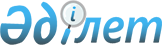 О внесении изменений в постановление акимата Павлодарской области от 14 июня 2004 года N 169/5 "О назначений социальной помощи выпускникам общеобразовательных школ из малообеспеченных семей и оставшимся без попечения родителей, для оплаты обучения в высших учебных заведениях области"
					
			Утративший силу
			
			
		
					Постановление акимата Павлодарской области от 10 августа 2007 года N 213/7. Зарегистрировано Департаментом юстиции Павлодарской области 20 августа 2007 года за N 3093. Утратило силу постановлением акимата Павлодарской области от 25 декабря 2009 года N 236/18      Сноска. Утратило силу постановлением акимата Павлодарской области от 25 декабря 2009 года N 236/18.

      В соответствии с подпунктом 17 пункта 1 статьи 27 Закона Республики Казахстан от 23 января 2001 года "О местном государственном управлении в Республике Казахстан", Типовыми  правилами приема в высшие учебные заведения Республики Казахстан, утвержденными приказом министра образования и науки Республики  Казахстан от 2 апреля 2007 года N 150, в целях оказания социальной поддержки студентам из малообеспеченных семей, студентам-сиротам, обучающимся в высших учебных заведениях, акимат области ПОСТАНОВЛЯЕТ:

      1. Внести в постановление акимата Павлодарской области  от 14 июня 2004 года N 169/5 "О назначении социальной помощи выпускникам общеобразовательных школ из малообеспеченных семей и оставшимся без попечения родителей, для оплаты обучения в высших учебных заведениях области" (зарегистрировано в реестре управления юстиции  Павлодарской области 18 июня 2004 года за N 2621, опубликовано в газетах "Звезда Прииртышья" 6 июля 2004 года, N 78, "Сарыарқа самалы" 8 июля 2004 года, N 80) следующие изменения:

      в пункте 2 указанного постановления цифры "50" заменить цифрами "60";

      в Правилах назначения социальной помощи выпускникам общеобразовательных школ из малообеспеченных семей и оставшимся без попечения родителей, для оплаты обучения в высших учебных заведениях области, утвержденных указанным постановлением:

      в пункте 3 цифры "50" заменить цифрами "60".

      2. Настоящее постановление вводится в действие по истечении десяти календарных дней после первого официального опубликования.      Аким области К. Нурпеисов
					© 2012. РГП на ПХВ «Институт законодательства и правовой информации Республики Казахстан» Министерства юстиции Республики Казахстан
				